Ovo je naslov članka i samo za potrebe prezentacije je dugPrvi autor, Drugi autor, Treći autorSažetak Ovdje ide kratki tekst koji predstavlja uvod ili sažetak rada i prvi je odjeljak članka te ima stil “Sažetak” s tim da sami morate promijeniti naslov da je zadebljan i ključne riječi da su u kurzivu na dnu sažetka. Svi podnaslovi su podebljani a numeracija je bez točke. Horizontalne linije su opcija “Border” u prvom “tab-u” “Border and shadings” opcije, a dodaju se i sami ako označite paragraph i odaberete stil “Sažetak”. Naslov članka je stila “Naslov”, a linija s imenima autora je stil “Autori1”. Na kraju sažetka je potrebno navesti ključne pojmove u obliku kako je navedeno. Ključni pojmovi: pitagorine trojke, diofantske jednadžbe, teorija brojeva1 Prvi podnaslov Kada stavljate podnaslove u tekstu koristite stil “Podnaslov” i obratite pažnju da su podnaslovi numerirani bez točke.Kada pišemo tekst font je veličine 12 i obostrano poravnat (stil “Normal”). Ovo je primjer jednog matematičkog teksta. Pravokutni trokut čije su duljine stranica prirodni brojevi nazivamo pitagorin trokut. Definicija 1. Uređenu trojku prirodnih brojeva  nazivamo pitagorina trojka ako su  i  katete, a  hipotenuza nekog pitagorinog trokuta, tj. ako vrijedi:  Ukoliko su pritom brojevi ,  i  relativno prosti takvu trojku nazivamo primitivnom Pitagorinom trojkom. Kada dodajte definiciju, teorem, i slične izdvojene djelove teksta, 
koristite  unaprijed definirani stil “Definicija”, jedino je potrebno da sami izraz “Definicija”, “Teorem” i slično, stavite podebljano umjesto kurziv. Cijeli stil je definiran na sljedeći način: kako bi se stvorio razmak i na taj način istaknuo taj dio teksta napravljeno je sljedeće: u opciji “Paragraph” je opcija “Spacing” namještena na 6pts u “Before” i “After”.U gornjem tekstu je formula dodana koristeći opciju Insert→ Equation dostupnu u Wordu, no moguće je koristiti i MathType opciju ako je dostupna. Dajmo još jedan primjer matematičkog teksta
koji ima atribut Display. Kao još jedan primjer navodimo sljedeće.Primjer 2. Trojka (3,4,5) je primjer pitagorine trojke. Obratite pažnju da ako pravilno odabirete unaprijed definirane stilove, podnaslovi će imati veći razmak od prethodnog paragrafa i jedan manji prije sljedećeg.2 Drugi podnaslov Lorem ipsum dolor sit amet, consectetur adipiscing elit. Suspendisse et condimentum tellus, ut eleifend velit. Lorem ipsum dolor sit amet, consectetur adipiscing elit. Suspendisse et condimentum tellus, ut eleifend velit. Lorem ipsum dolor sit amet, consectetur adipiscing elit. Suspendisse et condimentum tellus, ut eleifend velit. Suspendisse et condimentum tellus, ut eleifend velit. Lorem ipsum dolor sit amet, consectetur adipiscing elit.Kada je u članku potrebno ubaciti sliku/grafiku ili tablicu tada je potrebno numerirati je na prikladan način tako da naziv bude ispod objekta.  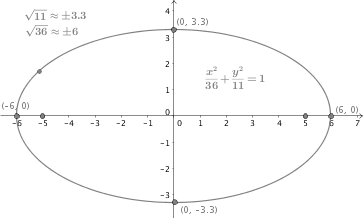 Slika je poravnata po sredini stranice, a naziv je dodan opcijom Insert Caption, font je podebljan i veličine 10. Na sličan način treba označiti i tablicu. Lorem ipsum dolor sit amet, consectetur adipiscing elit. Suspendisse et condimentum tellus, ut eleifend velit. Lorem ipsum dolor sit amet, consectetur adipiscing elit. Suspendisse et condimentum tellus, ut eleifend velit. Lorem ipsum dolor sit amet, consectetur adipiscing elit. Suspendisse et condimentum tellus, ut eleifend velit. 2.1 Podnaslovi- 2. Nivo Ako je potrebno imati i podnaslove drugih nivoa, njihova veličina se smanjuje na 12pts. Tablica 1 Primjer primitivnih pitagorinih trojkiLorem ipsum dolor sit amet, consectetur adipiscing elit. Suspendisse et condimentum tellus, ut eleifend velit. Mauris ullamcorper pharetra leo at pellentesque. Nulla facilisi. Donec quis vehicula nibh, congue ornare ante. Donec quis nibh eu metus ultrices suscipit vel non nibh. Suspendisse ac egestas tortor. Morbi sit amet orci in erat sollicitudin sagittis et a nunc. Aenean tempus feugiat lorem id convallis. Integer iaculis scelerisque eros sed auctor. Morbi ex sapien, luctus quis finibus eget, vestibulum et lorem. Aenean cursus, turpis et consectetur ultrices, ligula nisl bibendum dui, in accumsan nulla dolor eget purus.3 Treći podnaslovLorem ipsum dolor sit amet, consectetur adipiscing elit. Suspendisse et condimentum tellus, ut eleifend velit. Lorem ipsum dolor sit amet, consectetur adipiscing elit. Suspendisse et condimentum tellus, ut eleifend velit. Lorem ipsum dolor sit amet, consectetur adipiscing elit. Suspendisse et condimentum tellus, ut eleifend velit. Suspendisse et condimentum tellus, ut eleifend velit. Lorem ipsum dolor sit amet, consectetur adipiscing elit. Suspendisse et condimentum tellus, ut eleifend velit.Teorem 3. Ovo je tvrdnja koju želimo i dokazati.Dokaz. Ovdje je tekst dokaza koji se sastoji od više rečenica ili na primjer može se staviti rješenje zadatka koji je zadan.  Lorem ipsum dolor sit amet, consectetur adipiscing elit. Suspendisse et condimentum tellus, ut eleifend velit. Suspendisse et condimentum tellus, ut eleifend velit. Lorem ipsum dolor sit amet, consectetur adipiscing elit. Suspendisse et condimentum tellus, ut eleifend velit.
Kada je dokaz gotov stavimo oznaku.                                         □Lorem ipsum dolor sit amet, consectetur adipiscing elit. Suspendisse et condimentum tellus, ut eleifend velit. Suspendisse et condimentum tellus, ut eleifend velit. Lorem ipsum dolor sit amet, consectetur adipiscing elit. Suspendisse et condimentum tellus, ut eleifend velit.Lorem ipsum dolor sit amet, consectetur adipiscing elit. Suspendisse et condimentum tellus, ut eleifend velit. Suspendisse et condimentum tellus, ut eleifend velit. Lorem ipsum dolor sit amet, consectetur adipiscing elit. Suspendisse et condimentum tellus, ut eleifend velit.Za kraj ćemo dodati literaturu koja ima posebni stil numeriranja a unaprijed je definiran u opciji „Numbering“ ili označite listu i postavite stil „Literatura-numeriranje“.LiteraturaDujella, Uvod u teoriju brojeva, Skripta, PMF-matematicki odjel, Sveučilište u Zagrebu, Zagreb 2006.S. Mardešić, Matematička analiza, 1. dio, Školska knjiga, Zagreb, 1974.J. Stewart, Calculus: Early Transcendentals, Cengage Learning, 6th edition, 2012.ItdPrvi AutorOsnovna škola „Škola“, Vukovarska 12, Split E-mail adresa: email@email.comDrugi AutorPrirodoslovno-matematički fakultet, Sveučilište u Splitu, Teslina 12, SplitE-mail adresa: email@email.comTreci AutorI. gimnazija Split, Teslina 10, SplitE-mail adresa: email@email.comxyz3455121315817